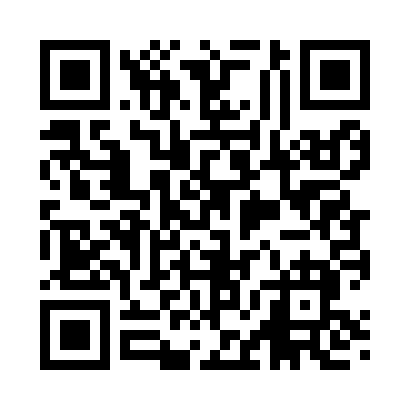 Prayer times for Allagash, Maine, USAWed 1 May 2024 - Fri 31 May 2024High Latitude Method: Angle Based RulePrayer Calculation Method: Islamic Society of North AmericaAsar Calculation Method: ShafiPrayer times provided by https://www.salahtimes.comDateDayFajrSunriseDhuhrAsrMaghribIsha1Wed3:395:1912:334:327:489:282Thu3:375:1812:334:327:499:303Fri3:355:1612:334:337:509:324Sat3:335:1512:334:337:529:345Sun3:315:1312:334:347:539:366Mon3:295:1212:334:347:549:387Tue3:265:1012:334:357:569:408Wed3:245:0912:334:357:579:429Thu3:225:0812:334:367:589:4410Fri3:205:0612:334:368:009:4611Sat3:185:0512:334:378:019:4812Sun3:165:0412:334:378:029:5013Mon3:145:0212:334:388:039:5214Tue3:125:0112:334:388:059:5415Wed3:105:0012:334:398:069:5616Thu3:084:5912:334:398:079:5817Fri3:064:5712:334:398:0810:0018Sat3:044:5612:334:408:1010:0219Sun3:034:5512:334:408:1110:0420Mon3:014:5412:334:418:1210:0621Tue2:594:5312:334:418:1310:0822Wed2:574:5212:334:428:1410:1023Thu2:554:5112:334:428:1510:1124Fri2:544:5012:334:428:1610:1325Sat2:524:4912:334:438:1710:1526Sun2:514:4912:334:438:1810:1727Mon2:494:4812:334:448:2010:1928Tue2:484:4712:344:448:2110:2029Wed2:464:4612:344:448:2210:2230Thu2:454:4612:344:458:2210:2431Fri2:434:4512:344:458:2310:25